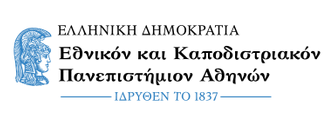 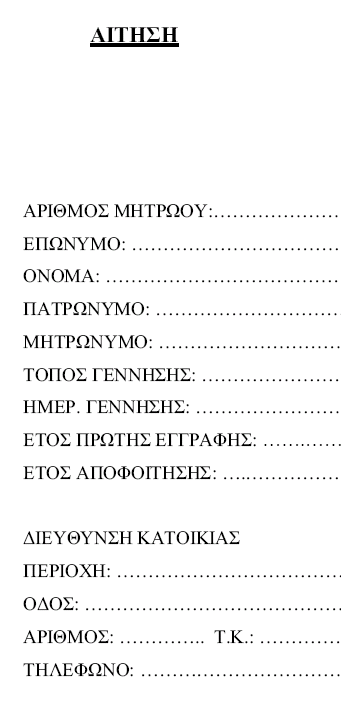  ΠΡΟΣ:                                                                                                    	ΤΜΗΜΑ ΑΓΓΛΙΚΗΣ ΓΛΩΣΣΑΣ &                                                                                                    	ΦΙΛΟΛΟΓΙΑΣ                                                                                                    	ΤΟΜΕΑΣ ΛΟΓΟΤΕΧΝΙΑΣ -                                                                                                    	ΠΟΛΙΤΙΣΜΟΥ					                                                                       	ΠΜΣ: ΑΓΓΛΙΚΕΣ ΣΠΟΥΔΕΣ:                                                                                                    	ΛΟΓΟΤΕΧΝΙΑ – ΠΟΛΙΤΙΣΜΟΣ